По какой системе учить первоклашку? 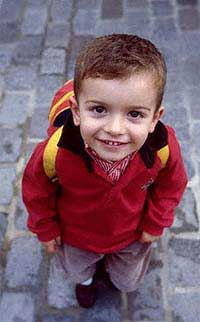 В младших классах сегодня преподают по трем разным программам. В чем их отличия?	ТрадиционнаяРодителям нынешних первоклашек знакома традиционная система обучения. Уроки начинаются с новой темы или проверки, что усвоил класс на предыдущих занятиях. Затем объяснение нового материала по стандартной схеме: сначала правило, потом примеры, далее практикуемся в применении всего, что объяснили, выполняя задания (чаще всего однотипные) сначала в классе, потом дома. Разжевали - в рот положили, попробуем проглотить. А как переварили, проверим и оценим на контрольной или самостоятельной.Система Л. В. ЗанковаЕсли же хочется, чтобы ребенка не кормили готовыми порциями гранита науки, а приучали понемногу добывать его самостоятельно, стоит отдать предпочтение системе Л. В. Занкова. В отличие от традиционной системы учебный процесс здесь идет не от теории к практике, а наоборот. Учитель предлагает детям примеры, а те "открывают Америку через форточку": находят общую закономерность, которую после, как и при традиционной системе, закрепляют на практике. Следят за успехами учеников по старинке с помощью опросов, контрольных, выставления отметок.Главное: учиться по этой системе довольно трудно, потому что изучение материала идет быстрым темпом.Система Д. Б. Эльконина - В. В. ДавыдоваОна подойдет тем, кто хочет развивать в ребенке не столько способность к анализу, сколько умение необычно, глубоко мыслить. В этой системе, правда, может отпугнуть отсутствие отметок. Но специалисты уверяют, что все под контролем: учителя сообщают все нужные рекомендации и пожелания родителям и собирают своего рода портфолио творческих работ учеников. Оно и выполняет роль показателя успеваемости вместо привычного дневника. В системе Эльконина - Давыдова упор делается не на результат - усвоенные знания, а на способы их постижения. Иначе говоря, ученик может чего-то и не помнить, но должен знать, где и как при необходимости восполнить этот пробел. Другая особенность: дети усваивают не только то, что дважды два четыре, но и почему именно четыре, а не семь, восемь, девять или двенадцать. В классе изучаются принципы построения языка, происхождение и строение числа и т. п. Знания правил, основанные на понимании их причин, безусловно, держатся в голове крепче. И все же нужно ли с самых младых ногтей погружать детей в эти дебри, вопрос, пожалуй, спорный.Большой упор авторы системы сделали на командной работе и отработке коммуникативных навыков: дети проводят свои мини-исследования в группах по 5 - 7 человек, а затем под руководством учителя обсуждают результаты и приходят к общему выводу. Но было бы несправедливым сказать, что эти же навыки не отрабатываются при обучении по другим упомянутым системам.НедостатокОбщий недостаток систем Занкова и Эльконина - Давыдова: они не получают достойного продолжения на более высоких ступенях школьного образования. И если вы отдадите предпочтение одной из них, будьте готовы, что после начальной школы вашему ребенку все равно придется перестраиваться на традиционное преподавание, а это может на первых порах создать ему проблемы.Кроме того, не стоит ставить только систему обучения в начальных классах во главу угла. Не менее важны материальная база школы, продвинутость педагогов и директора, отзывы родителей учеников: насколько, на их взгляд, комфортно детям учиться, дают ли там твердые знания. В любом случае хороший учитель в хорошей школе научит ребенка всему, чему положено, в то время как у плохого никакая самая передовая программа не спасет.